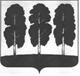 АДМИНИСТРАЦИЯ БЕРЕЗОВСКОГО РАЙОНАХАНТЫ-МАНСИЙСКОГО АВТОНОМНОГО ОКРУГА – ЮГРЫРАСПОРЯЖЕНИЕот  _______2022 года        		           		                                     № ____пгт. БерезовоО внесении изменения в распоряжение администрации Березовского района от 11.04.2017 № 289-р «Об инвестиционном паспорте Березовского района» и признании утратившими силу некоторых муниципальных правовых актов администрации Березовского района		В связи с организационно-кадровыми изменениями в администрации Березовского района:1. Приложение 2 к распоряжению администрации Березовского района от 11.04.2017 № 289-р «Об инвестиционном паспорте Березовского района и признании утратившими силу некоторых муниципальных правовых актов администрации Березовского района» изложить в следующей редакции согласно приложению к настоящему распоряжению.2. Разместить настоящее распоряжение на официальном веб-сайте органов местного самоуправления муниципального образования Березовский район.3. Настоящее распоряжение вступает в силу после его подписания.Глава района 									         П.В. АртеевПриложение   к распоряжению администрации Березовского районаот  _________ №  ________ПЕРЕЧЕНЬответственных исполнителей за содержание разделовинвестиционного паспорта Березовского района№п/пНаименование разделаОтветственные исполнители1Общая информация о Березовском районекомитет по экономической политике администрации Березовского района (Безряднова Ю.С.)2Основные характеристики социально-экономического развитиякомитет по экономической политике администрации Березовского района (Безряднова Ю.С.); управление по жилищно-коммунальному хозяйству администрации Березовского района (Бачин О.А.); отдел по вопросам малочисленных народов Севера, природопользованию, сельскому хозяйству и экологии администрации Березовского района (Константинова Н.В.)3Жилищно-коммунальный комплекс Березовского районауправление по жилищно-коммунальному хозяйству администрации Березовского района (Бачин О.А.)4Транспортная инфраструктураотдел транспорта администрации Березовского района (Гагарин В.В.)5Основные показатели инвестиционной деятельностикомитет по экономической политике администрации Березовского района (Безряднова Ю.С.)6Инвестиционный потенциал Березовского районакомитет по экономической политике администрации Березовского района (Безряднова Ю.С.); отдел по вопросам малочисленных народов Севера, природопользованию, сельскому хозяйству и экологии администрации Березовского района (Константинова Н.В.); Информационно-аналитический отдел  (Александров А.А.)7Строительство объектов за счет бюджетных инвестиций в Березовском районекомитет по экономической политике администрации Березовского района (Безряднова Ю.С.)8Реестр разрешенных к использованию земельных участковкомитет по земельным ресурсам и управлению муниципальным имуществом администрации Березовского района (Титов С.Н.)9Нормативно-правовые акты, регулирующие инвестиционную деятельность на территории Березовского районакомитет по экономической политике администрации Березовского района (Безряднова Ю.С.)10Органы местногосамоуправления Березовскогорайона, городских и сельскихпоселений Березовского районакомитет по экономической политике администрации Березовского района (Безряднова Ю.С.)11Кредитные учреждениякомитет по экономической политике администрации Березовского района (Безряднова Ю.С.)12Гостиницыкомитет по экономической политике администрации Березовского района (Безряднова Ю.С.)13Предприятия общественного питаниякомитет по экономической политике администрации Березовского района (Безряднова Ю.С.)14Для заметоккомитет по экономической политике администрации Березовского района (Безряднова Ю.С.)15Содержаниекомитет по экономической политике администрации Березовского района (Безряднова Ю.С.)